СОВЕТ  ДЕПУТАТОВСЕЛЬСКОГО  ПОСЕЛЕНИЯ  ДУРОВСКИЙ  СЕЛЬСОВЕТ Добринского  муниципального  района Липецкой области50 -я сессия  IV-го созываРЕШЕНИЕ05.08.2013г.                         с. Дурово                              № 135 -рс  «О внесении изменений в бюджет сельского поселения Дуровский сельсовет Добринского муниципального района Липецкой области Российской Федерации на 2013 год и на плановый период 2014 - 2015 годы»           Рассмотрев  представленный администрацией  сельского поселения проект решения «О внесении изменений в  бюджет сельского поселения Дуровский  сельсовет Добринского муниципального района Липецкой области Российской Федерации  на 2013 год и на плановый период 2014 и 2015 годы» (утвержденный решением Совета депутатов сельского поселения от 18.12.2012г. № 116-рс, (в редакции решения Совета депутатов сельского поселения № 120-рс от 23.01.2013, №122-рс от 16.02.2013г.,№127-рс от 23.04.2013г.,№129-рс от 08.05.2013г..от 17.06.13г.)руководствуясь положением «О бюджетном процессе сельского поселения Дуровский сельсовет», принятое решением Совета депутатов сельского поселения Дуровский сельсовет от 24.12.2010г. № 36-рс и  Уставом сельского поселения Дуровский сельсовет,  учитывая  решение постоянных комиссий, Совет депутатов сельского поселения   Дуровский сельсовет.РЕШИЛ:Принять изменения в бюджет сельского поселения Дуровский сельсовет Добринского муниципального района Липецкой области Российской Федерации на 2013 год и на плановый период 2014 и 2015 годы» (утвержденный решением Совета депутатов сельского поселения Дуровский сельсовет от 18.12.2012г. № 116-рс, (в редакции решения Совета депутатов сельского поселения Дуровский сельсовет № 120-рс от 23.01.2013г., №122 –рс от 16.02.2013г., №127-рс от 23.04.2013г., №129-рсот 08.05.2013г..№133-рс от 17.06.13г.)) (согласно приложения).    2.Направить указанный нормативно-правовой акт главе сельского поселения для подписания и официального обнародования.    3. Настоящее решение вступает в силу со дня его официального обнародования.Председатель Совета депутатовсельского поселения  Дуровский сельсовет                                     С.В.ХодяковПринятырешением  Совета депутатовсельского поселенияДуровский сельсоветДобринского муниципального районаЛипецкой области Российской Федерации№  135 -рс от 05.08.2013г.ИЗМЕНЕНИЯв Бюджет сельского поселения Дуровский сельсовет Добринского муниципального района Липецкой области Российской Федерации на 2013 год и на плановый период 2014 и 2015 годов» (утвержденный решением Совета депутатов сельского поселения Дуровский сельсовет от 18.12.2012г. № 116-рс, в редакции решения Совета депутатов сельского поселения Дуровский сельсовет № 120-рс от 23.01.2013г, № 122-рс от 16.02.2013г., №127-рс от 23.04.2013г., №129-рс от 08.05.2013г. №133-рс от 17.06.13г.)      Внести в Бюджет сельского поселения Дуровский сельсовет Добринского муниципального района Липецкой области Российской Федерации на 2013 год и на плановый период 2014 и 2015 годов следующие изменения:В статье 1»Основные характеристики бюджета сельского поселения на 2013 год и плановый период 2014 и 2015годов»1.п.1 подп.2 цифры «4288752,07» заменить  на  цифры «4584752,07»;2. В статье 5 «Бюджетные ассигнования бюджета сельского поселения на 2013год и плановый период 2014 и 2015годов»                  Приложение 7 изложить в новой редакции (прилагается); Приложение 9 изложить в новой редакции (прилагается); Приложение 11 изложить в новой редакции (прилагается) Приложение 19 изложить в новой редакции (прилагается);3.приложение 20  «Источники финансирования дефицита бюджета сельского поселения на 2013г.» изложить в новой редакции (прилагается)Глава  администрации  сельского поселения Дуровский сельсовет                                        С.В.Ходяков                                                             Приложение 7		                                                             К бюджету сельского поселения                                                                                    Дуровский сельсовет Добринского                                                                                  муниципального района Липецкой                                                                                   области Российской Федерации                                                                                 на 2013год и плановый период                                                                                 2014 и 2015 годыРаспределение бюджетных ассигнованийсельского поселения  по разделам и подразделам  классификации расходов бюджетов Российской Федерации на 2013 год							Руб.	   Приложение 9                                                                            к бюджету сельского поселения                                                                       Дуровский сельсовет Добринского                                                                      муниципального района Липецкой                                                                      области Российской Федерации                                                                      на2013 год и плановый перио2014 и 2015                                                                                                                                                                                                годы                             ВЕДОМСТВЕННАЯ   СТРУКТУРА	расходов бюджета сельского поселения на 2013 год										                руб.Приложение 11                                                                      к бюджету сельского поселения                                                                       Дуровский сельсовет Добринского                                                                      муниципального района Липецкой                                                                      области Российской Федерации                                                                      на2013 год и плановый перио2014 и 2015годыРаспределение расходов бюджета сельского поселения по разделам, подразделам, целевым статьям и видам расходов классификации расходов бюджетовна 2013годруб.								Приложение 19                                                                      к бюджету сельского поселения                                                                       Дуровский сельсовет Добринского                                                                      муниципального района Липецкой                                                                      области Российской Федерации                                                                      на2013 год и плановый перио2014 и 2015годы                                                                               Распределение ассигнований из бюджета сельского поселенияна реализацию поселенческих целевых программна 2013 год							                                                                                                                               руб.                                                              Приложение 20		                                                  к решению  сессии сельского					                 Совета депутатов третьего созыва                                                                       «О бюджете сельского поселения                                                                         Дуровский сельсовет Добринского му                                                                        ниципального района Липецкой облас-                                                                        ти Российской Федерации на 2012год и                                                                                                                                                                  плановый период 2013-2014г.г.» Источники финансирования дефицита бюджета сельского поселенияна 2013 год										                руб.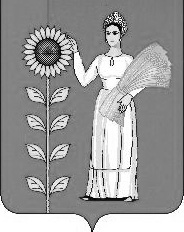 НаименованиеРазделПодразделСУММААдминистрация сельского поселения ельсовета, всего4584752,07Общегосударственные вопросы01001696408,07Функционирование Правительства Российской Федерации, высших исполнительных органов государственной власти субъектов Российской Федерации, местных администраций 01041537809Обеспечение деятельности финансовых, налоговых и таможенных органов и органов финансового(финансово-бюджетного) надзора010686210Обеспечение проведения выборов и референдумов010750000Другие общегосударственные вопросы011322389,07Национальная оборона020060300Мобилизационная  и вневойсковая подготовка020360300Национальная экономика0400811218Дорожное хозяйство(дорожные фонды)0409811218Жилищно-коммунальное хозяйство0500728855Коммунальное хозяйство0502555000Благоустройство0503173855Культура,  кинематография 08001287971Культура 08011287971НаименованиеГлавныйраспорядительРазделПодразделЦелевая статьяВид расходовСУММААдминистрация сельского поселения сельсовета, всего9064584752,07Общегосударственные вопросы90601001696408,07Функционирование Правительства Российской Федерации, высших исполнительных органов государственной власти субъектов Российской Федерации, местных администраций 90601041537809Руководство и управление в сфере установленных функций органов государственной власти субъектов Российской Федерации  и органов местного самоуправления9060104002 00 001521105Центральный аппарат9060104002 04 00961075Расходы на выплаты персоналу органов местного самоуправления90601 04002 04 00150629467Фонд оплаты труда и страховые взносы9060104002 04 00151599523Иные выплаты персоналу, за исключением фонда оплаты труда9060104002 04 0015229944Иные закупки товаров, работ и услуг для муниципальных нужд 9060104002 04 00250311764Закупка товаров, работ и услуг в сфере информационно- коммуникационных технологий 9060104002 04 00252147550Прочая закупка товаров, работ и услуг для муниципальных нужд90601 04002 04 00254164214Иные бюджетные ассигнования9060104002 04 0080019844Уплата налогов, сборов и иных платежей9060104002 04 0085019844Уплата налога на имущество организаций и земельного налога9060104002 04 008515000Уплата прочих налогов, сборов и иных платежей9060104002 04 0085214844Глава местной администрации (исполнительно-распорядительного органа муниципального образования)9060104002 08 00560030Расходы на выплаты персоналу органов местного самоуправления9060104002 08 00150560030Фонд оплаты труда и страховые взносы9060104002 08 00151535612Иные выплаты персоналу, за исключением фонда оплаты труда9060104002 08 0015224418Межбюджетные трансферты бюджетам муниципальных районов из бюджетов поселений и межбюджетные трансферты бюджетам поселений из бюджетов муниципальных районов на осуществление части полномочий по решению вопросов местного значения в соответствии с заключенным соглашением9060104521 06 0016704Межбюджетные трансферты9060104521 06 0050016704Иные межбюджетные трансферты9060104521 06 0054016704Обеспечение деятельности финансовых, налоговых и таможенных органов и органов финансового(финансово-бюджетного) надзора906010686210Межбюджетные трансферты бюджетам муниципальных районов из бюджетов поселений и межбюджетные трансферты бюджетам поселений из бюджетов муниципальных районов на осуществление части полномочий по решению вопросов местного значения в соответствии с заключенным соглашением9060106521 06 0086210Межбюджетные трансферты9060106521 06 0050086210Иные межбюджетные трансферты9060106521 06 0054086210Обеспечение проведения выборов и референдумов9060107             50000Проведение выборов и референдумов9060107020 00 00             50000Проведение выборов в представительные органы муниципального образования 9060107020 00 02           50000Прочая закупка товаров, работ и услуг для муниципальных нужд9060107020 00 02254            50000Другие общегосударственные вопросы906011322389,07Реализация государственных функций, связанных с общегосударственным управлением906011309200002463Выполнение других обязательств государства906011309203002463Иные бюджетные ассигнования90601130920 3008002463Уплата налогов, сборов и иных платежей90601130920 3008502463Уплата прочих налогов, сборов и иных платежей90601130920 3008522463Межбюджетные трансферты90601135210 00019926,07Субсидии бюджетам муниципальных образований для софинансирования расходных обязательств, возникщих         при выполнении полномочий органов местного самоуправления по вопросам местного значения90601135210 10010687,07Субсидии на приобретение сетевого программного обеспечения по ведению похозяйственного учета в поселениях90601135210 1247290,14Прочая закупка товаров, работ и услуг для муниципальных нужд90601135210 1242527290,14Субсидии на повышение квалификации му-ниципальных служащих органов местного самоуправления поселений, муниципальных районов и городских округов90601135210 1283396,93Прочая закупка товаров, работ и услуг для муниципальных нужд90601135210 1282543396,93Межбюджетные трансферты бюджетам муниципальных районов из бюджетов поселений и межбюджетные трансферты бюджетам поселений из бюджетов муниципальных районов на осуществление части полномочий по решению вопросов местного значения в соответствии с заключенным соглашением9060113521 06 009239Прочая закупка товаров, работ и услуг для муниципальных нужд9060113Межбюджетные трансферты9060113521 06 005009239Иные межбюджетные трансферты9060113521 06 005409239Национальная оборона906020060300Мобилизационная  и вневойсковая подготовка906020360300Руководство и управление в сфере установленных функций9060203001 00 0060300Осуществление первичного воинского учета на территориях, где отсутствуют военные комиссариаты9060203001 36 0060300Расходы на выплаты персоналу  органов местного самоуправления9060203001 36 0015052470Фонд оплаты труда и страховые взносы9060203001 36 0015152470Иные закупки товаров, работ и услуг для муниципальных нужд9060203001 36 002507830Прочая закупка товаров, работ и услуг для муниципальных нужд9060203001 36 002547830Национальная экономика9060400811218Дорожное хозяйство(дорожные фонды)9060409811218Региональные программы90604095220000337465Субсидии на реализацию муниципальных программ90604095229100337465Иные закупки товаров, работ и услуг для муниципальных нужд90604095229100250337465Прочая закупка товаров, работ и услуг для муниципальных нужд90604095229100254337465Целевые программы муниципальных образований9060409795 00 00473753Целевая поселенческая программа «Благоустройство сельского поселения Дуровский сельсовет на 2013 год»9060409795 04 00473753Целевая поселенческая программа «Благоустройство сельского поселения Дуровский сельсовет на 2013 год» (содержание автомобильных дорог)9060409795 04 02473753Иные закупки товаров, работ и услуг для муниципальных нужд 9060409795 04 02250473753Прочая закупка товаров, работ и услуг для муниципальных нужд9060409795 04 02254473753Жилищно-коммунальное хозяйство9060500728855Коммунальное хозяйство9060502555000Поселенческая целевая программа «Коммунальное хозяйство сельского поселения Дуровский сельсовет на 2013год»90605027950600555000Иные закупки товаров, работ и услуг для муниципальных нужд 90605027950600250555000Прочая закупка товаров, работ и услуг для муниципальных нужд90605027950600254555000Благоустройство9060503173855Целевые программы муниципальных образований90605037950000173855Целевая поселенческая программа «Благоустройство сельского поселения Дуровский сельсовет 2013 год»90605037950400173855Целевая поселенческая программа «Благоустройство сельского поселения Дуровский сельсовет 2013 год» (уличное освещение)90605037950401135284Иные закупки товаров, работ и услуг для муниципальных нужд 90605037950401250135284Прочая закупка товаров, работ и услуг для муниципальных нужд90605037950401254135284Целевая поселенческая программа «Благоустройство сельского поселения Дуровский сельсовет на 2012 год»(мероприятия по организации и содержанию мест захоронения)9060503795040415160Иные закупки товаров, работ и услуг для муниципальных нужд 9060503795040425015160Прочая закупка товаров, работ и услуг для муниципальных нужд9060503795040425415160Целевая поселенческая программа «Благоустройство сельского поселения Дуровский сельсовет на 2012 год»(прочие мероприятия по благоустройству)9060503795040523411Иные закупки товаров, работ и услуг для муниципальных нужд 9060503795040525023411Прочая закупка товаров, работ и услуг для муниципальных нужд9060503795040525423411Культура,  кинематография 90608001287971Культура 90608011287971Учреждения культуры и мероприятия в сфере культуры и кинематографии9060801440 00 00908228Обеспечение деятельности подведомственных учреждений9060801440 99 00908228Предоставление субсидий  районным бюджетным, автономным учреждениям и иным некоммерческим организациям 9060801440 99 00900908228Субсидии бюджетным учреждениям9060801440 99 00910292058Субсидии бюджетным учреждениям на финансовое обеспечение муниципального задания на оказание муниципальных услуг (выполнение работ)9060801440 99 00911 292058Субсидии автономным учреждениям9060801440 99 00920616170Субсидии автономным учреждениям на финансовое обеспечение муниципального задания на оказание муниципальных услуг (выполнение работ)9060801440 99 00921616170Библиотеки9060801442 00 00247743Обеспечение деятельности подведомственных учреждений9060801442 99 00247743Предоставление субсидий  муниципальным бюджетным, автономным учреждениям и иным некоммерческим организациям 9060801442 99 00900247743Субсидии бюджетным учреждениям9060801442 99 0091071935Субсидии бюджетным учреждениям на финансовое обеспечение муниципального задания на оказание муниципальных услуг (выполнение работ)9060801442 99 0091171935Субсидии автономным учреждениям9060801442 99 00920175808Субсидии автономным учреждениям на финансовое обеспечение муниципального задания на оказание муниципальных услуг (выполнение работ)9060801442 99 00921175808Межбюджетные трансферты9060801521 00 00132000Субсидии бюджетам муниципальных образований для софинансирования расходных обязательств, возникших при выполнении полномочий органов местного самоуправления по вопросам местного значения90608015210 100132000Субсидии на повышение оплаты труда работников культуры муниципальных учреждений в соответствии с Указом Президента Российской Федерации от 7 мая 2012 года N597 «О мероприятиях по реализации государственной социальной политики»9060801521 0139132000Предоставление субсидий районным бюджетным, автономным учреждениям и иным некоммерческим организациям 9060801521 0139900132000Субсидии автономным  учреждениям90608015210139920132000Субсидии автономным  учреждениям на иные цели90608015210139922132000НаименованиеРазделПодразделЦелевая статьяВид расходовСУММААдминистрация сельского поселения сельсовета, всего4584752.07Общегосударственные вопросы01001696408,07Функционирование Правительства Российской Федерации, высших исполнительных органов государственной власти субъектов Российской Федерации, местных администраций 01041537809Руководство и управление в сфере установленных функций органов государственной власти субъектов Российской Федерации  и органов местного самоуправления0104002 00 001521105Центральный аппарат0104002 04 00961075Расходы на выплаты персоналу органов местного самоуправления01 04002 04 00150629467Фонд оплаты труда и страховые взносы0104002 04 00151599523Иные выплаты персоналу, за исключением фонда оплаты труда0104002 04 0015229944Иные закупки товаров, работ и услуг для муниципальных нужд 0104002 04 00250311764Закупка товаров, работ и услуг в сфере информационно- коммуникационных технологий 0104002 04 00252147550Прочая закупка товаров, работ и услуг для муниципальных нужд01 04002 04 00254164214Иные бюджетные ассигнования0104002 04 0080019844Уплата налогов, сборов и иных платежей0104002 04 0085019844Уплата налога на имущество организаций и земельного налога0104002 04 008515000Уплата прочих налогов, сборов и иных платежей0104002 04 0085214844Глава местной администрации (исполнительно-распорядительного органа муниципального образования)0104002 08 00560030Расходы на выплаты персоналу органов местного самоуправления0104002 08 00150560030Фонд оплаты труда и страховые взносы0104002 08 00151535612Иные выплаты персоналу, за исключением фонда оплаты труда0104002 08 0015224418Межбюджетные трансферты бюджетам муниципальных районов из бюджетов поселений и межбюджетные трансферты бюджетам поселений из бюджетов муниципальных районов на осуществление части полномочий по решению вопросов местного значения в соответствии с заключенным соглашением0104521 06 0016704Межбюджетные трансферты0104521 06 0050016704Иные межбюджетные трансферты0104521 06 0054016704Обеспечение деятельности финансовых, налоговых и таможенных органов и органов финансового(финансово-бюджетного) надзора010686210Межбюджетные трансферты бюджетам муниципальных районов из бюджетов поселений и межбюджетные трансферты бюджетам поселений из бюджетов муниципальных районов на осуществление части полномочий по решению вопросов местного значения в соответствии с заключенным соглашением0106521 06 0086210Межбюджетные трансферты0106521 06 0050086210Иные межбюджетные трансферты0106521 06 0054086210Обеспечение проведения выборов и референдумов0107              50000Проведение выборов и референдумов0107020 00 00              50000Проведение выборов в представительные органы муниципального образования 0107020 00 02            50000Прочая закупка товаров, работ и услуг для муниципальных нужд0107020 00 02254            50000Другие общегосударственные вопросы011322389,07Реализация государственных функций, связанных с общегосударственным управлением011309200002463Выполнение других обязательств государства011309203002463Иные бюджетные ассигнования01130920 3008002463Уплата налогов, сборов и иных платежей01130920 3008502463Уплата прочих налогов, сборов и иных платежей01130920 3008522463Межбюджетные трансферты0113521 00 0019926,07Субсидии бюджетам муниципальных образований для софинансирования расходных обязательств, возникщих         при выполнении полномочий органов местного самоуправления по вопросам местного значения0113521 01 0010687,07Субсидии на приобретение сетевого программного обеспечения по ведению похозяйственного учета в поселениях0113521 01 247290,14Прочая закупка товаров, работ и услуг для муниципальных нужд0113521 01 242527290,14Субсидии на повышение квалификации му-ниципальных служащих органов местного самоуправления поселений, муниципальных районов и городских округов0113521 01283396,93Прочая закупка товаров, работ и услуг для муниципальных нужд0113521 01 282543396,93Межбюджетные трансферты бюджетам муниципальных районов из бюджетов поселений и межбюджетные трансферты бюджетам поселений из бюджетов муниципальных районов на осуществление части полномочий по решению вопросов местного значения в соответствии с заключенным соглашением0113521 06 009239Межбюджетные трансферты0113521 06 005009239Иные межбюджетные трансферты0113521 06 005409239Национальная оборона020060300Мобилизационная  и вневойсковая подготовка020360300Руководство и управление в сфере установленных функций0203001 00 0060300Осуществление первичного воинского учета на территориях, где отсутствуют военные комиссариаты0203001 36 0060300Расходы на выплаты персоналу  органов местного самоуправления0203001 36 0015052470Фонд оплаты труда и страховые взносы0203001 36 0015152470Иные закупки товаров, работ и услуг для муниципальных нужд0203001 36 002507830Прочая закупка товаров, работ и услуг для муниципальных нужд0203001 36 002547830Национальная экономика0400811218Дорожное хозяйство(дорожные фонды)0409811218Региональные программы04095220000337465Субсидии на реализацию муниципальных программ04095229100337465Иные закупки товаров, работ и услуг для муниципальных нужд04095229100250337465Прочая закупка товаров, работ и услуг для муниципальных нужд04095229100254337465Целевые программы муниципальных образований0409795 00 00473753Целевая поселенческая программа «Благоустройство сельского поселения Дуровский сельсовет на 2013 год»0409795 04 00473753Целевая поселенческая программа «Благоустройство сельского поселения Дуровский сельсовет на 2013 год» (содержание автомобильных дорог)0409795 04 02475753Иные закупки товаров, работ и услуг для муниципальных нужд 0409795 04 02250473753Прочая закупка товаров, работ и услуг для муниципальных нужд0409795 04 02254473753Жилищно-коммунальное хозяйство0500728855Коммунальное хозяйство0502555000Поселенческая целевая программа «Коммунальное хозяйство сельского поселения Дуровский сельсовет на 2013год»05027950600555000Иные закупки товаров, работ и услуг для муниципальных нужд 05027950600250555000Прочая закупка товаров, работ и услуг для муниципальных нужд05027950600254555000Благоустройство0503173855Целевые программы муниципальных образований05037950000173855Целевая поселенческая программа «Благоустройство сельского поселения Дуровский сельсовет 2013 год»05037950400173855Целевая поселенческая программа «Благоустройство сельского поселения Дуровский сельсовет 2013 год» (уличное освещение)05037950401135284Иные закупки товаров, работ и услуг для муниципальных нужд 05037950401250135284Прочая закупка товаров, работ и услуг для муниципальных нужд05037950401254135284Целевая поселенческая программа «Благоустройство сельского поселения Дуровский сельсовет на 2012 год»(мероприятия по организации и содержанию мест захоронения)0503795040415160Иные закупки товаров, работ и услуг для муниципальных нужд 0503795040425015160Прочая закупка товаров, работ и услуг для муниципальных нужд0503795040425415160Целевая поселенческая программа «Благоустройство сельского поселения Дуровский сельсовет на 2012 год»(прочие мероприятия по благоустройству)0503795040523411Иные закупки товаров, работ и услуг для муниципальных нужд 0503795040525023411Прочая закупка товаров, работ и услуг для муниципальных нужд0503795040525423411Культура,  кинематография 08001287971Культура 08011287971Учреждения культуры и мероприятия в сфере культуры и кинематографии0801440 00 00908228Обеспечение деятельности подведомственных учреждений0801440 99 00908228Предоставление субсидий  районным бюджетным, автономным учреждениям и иным некоммерческим организациям 0801440 99 00900908228Субсидии бюджетным учреждениям0801440 99 00910292058Субсидии бюджетным учреждениям на финансовое обеспечение муниципального задания на оказание муниципальных услуг (выполнение работ)0801440 99 00911 292058Субсидии автономным учреждениям0801440 99 00920616170Субсидии автономным учреждениям на финансовое обеспечение муниципального задания на оказание муниципальных услуг (выполнение работ)0801440 99 00921616170Библиотеки0801442 00 00247743Обеспечение деятельности подведомственных учреждений0801442 99 00247743Предоставление субсидий  муниципальным бюджетным, автономным учреждениям и иным некоммерческим организациям 0801442 99 00900247743Субсидии бюджетным учреждениям0801442 99 00910247743Субсидии бюджетным учреждениям на финансовое обеспечение муниципального задания на оказание муниципальных услуг (выполнение работ)0801442 99 00911247743Субсидии автономным учреждениям0801442 99 00920175808Субсидии автономным учреждениям на финансовое обеспечение муниципального задания на оказание муниципальных услуг (выполнение работ)0801442 99 00921175808Межбюджетные трансферты0801521 00 00132000Субсидии бюджетам муниципальных образований для софинансирования расходных обязательств, возникших при выполнении полномочий органов местного самоуправления по вопросам местного значения0801521 01 00132000Субсидии на повышение оплаты труда работников культуры муниципальных учреждений в соответствии с Указом Президента Российской Федерации от 7 мая 2012 года N597 «О мероприятиях по реализации государственной социальной политики»0801521 0139132000Предоставление субсидий районным бюджетным, автономным учреждениям и иным некоммерческим организациям 0801521 0139900132000Субсидии автономным  учреждениям0801521 0139920132000Субсидии автономным  учреждениям на иные цели0801521 0139922132000№Наименование поселенческой целевой программыСумма2.«Коммунальное хозяйство сельского поселения Дуровский сельсовет на 2013год»5550003.«Благоустройство  сельского поселения Дуровский сельсовет  на 2013год»647608ВСЕГО1202608№Наименование групп, подгрупп, статей, подстатей и вида источниковКод администратораКод бюджетной классификацииСумма1.Уменьшение прочих остатков денежных средств бюджетов поселений9060105 02 01 10 0000 610763440Итого источников внутреннего финансирования  дефицитов бюджетов90601 00 00 00 00 0000 000763440